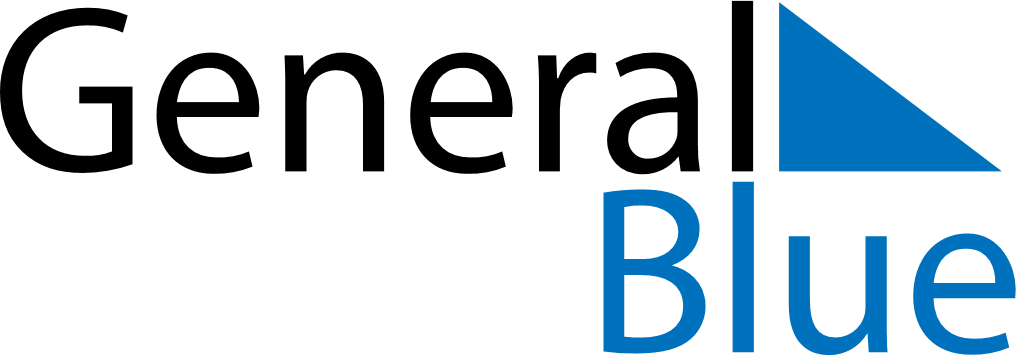 April 2029April 2029April 2029April 2029BelarusBelarusBelarusMondayTuesdayWednesdayThursdayFridaySaturdaySaturdaySunday1Easter Sunday23456778Orthodox Easter9101112131414151617181920212122Commemoration Day232425262728282930